مناجات - الها پروردگارا محبوبا مقصودا - بتو آمده‌ام و از تو ميطلبم آنچه...حضرت بهاءاللهاصلی فارسی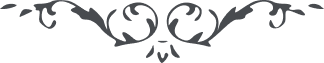 مناجات – من آثار حضرت بهاءالله – أدعيه حضرت محبوب، صفحه ۳٥۱﴿ الها پروردگارا محبوبا مقصودا ﴾بتو آمده‌ام و از تو ميطلبم آنچه را كه سبب بخشش تو است . توئی بحر جود و مالك وجود . لا زال لحاظت علّت ظهور بخشش و عطا . عباد خود را محروم منما و از بساط قدس و قرب منع مفرما . توئی بخشنده و مهربان . لا اله الّا أنت العزيز المنّان.